İşe Başlayan Personelin 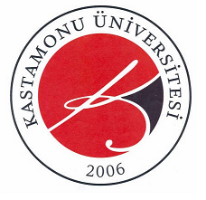     T.C.KASTAMONU ÜNİVERSİTESİ………………………. FAKÜLTESİOryantasyon Eğitim FormuDoküman NoKYS-FRM-287    T.C.KASTAMONU ÜNİVERSİTESİ………………………. FAKÜLTESİOryantasyon Eğitim Formuİlk Yayın Tarihi15/01/2022    T.C.KASTAMONU ÜNİVERSİTESİ………………………. FAKÜLTESİOryantasyon Eğitim FormuRevizyon Tarihi-    T.C.KASTAMONU ÜNİVERSİTESİ………………………. FAKÜLTESİOryantasyon Eğitim FormuRevizyon No00    T.C.KASTAMONU ÜNİVERSİTESİ………………………. FAKÜLTESİOryantasyon Eğitim FormuSayfa No1/2Adı-Soyadı:    Görevi  Görevi  Doğum Tarihi: Mezun olduğu okul  Mezun olduğu okul  Adres: Görevdeki çalışma süresi  Görevdeki çalışma süresi  Adres: İşe başladığı birim İşe başladığı birim Mail adresi  Telefon Telefon GENEL UYUM EĞİTİMİ                                                                                …/……/2022 GENEL UYUM EĞİTİMİ                                                                                …/……/2022 GENEL UYUM EĞİTİMİ                                                                                …/……/2022 GENEL UYUM EĞİTİMİ                                                                                …/……/2022 1.1. İşe yeni başlayan personel uyum eğitim sorumlusuna   yönlendirildi                                                        DEKANLIKPersonelden SorumluDekan YardımcısıDEKANLIKPersonelden SorumluDekan Yardımcısıİmza 1.2 Kurum hakkında genel  bilgiler içeren uyum eğitimi yapıldı.   a) Kurumun tarihçesi, misyonu, vizyonu ve politikası hakkında bilgi verildi  b)  Kurumun işleyişi hakkında bilgi verildi   c) Organizasyon Şeması  hakkında bilgi verildi  d) İzin ve sevk alma kuralları hakkında bilgi verildi  e) Genel Kurallar (Mesai saatleri, izinler vesaire) 1.3. UBYS/Kimlik vesaire için bilgi işlem sorumlusuna yönlendirildi EĞİTİMİ ALAN PERSONELEĞİTİMİ ALAN PERSONELİmza a) İşe giriş bildirimi yapıldı. Bölüm iletişim ve web sayfasına eklendi b) UBYS şifresi verildi (gerekiyorsa) c) e-mail hesabı verildi BÖLÜM UYUM EĞİTİMİ                                                                            …/ …/2022 BÖLÜM UYUM EĞİTİMİ                                                                            …/ …/2022 BÖLÜM UYUM EĞİTİMİ                                                                            …/ …/2022 BÖLÜM UYUM EĞİTİMİ                                                                            …/ …/2022 1.1. İşe yeni başlayan personel genel uyum bölüm eğitim sorumlusuna yönlendirildi   BÖLÜM BAŞKANLIĞI Bölüm Başkanı/YardımcısıBÖLÜM BAŞKANLIĞI Bölüm Başkanı/Yardımcısıİmza 1.2 Bölüm uyum rehberi tarafından personelin çalışma alanı gösterildi. 1.3 Çalışma alanında bulunan bölüm personeli ile tanıştırıldı. 1.4 İş yeri turu gerçekleştirildi. (Kütüphane, A blok ve B blok Zemin kat. 1. kat. 2. kat. 3.kat. 4. Kat Yönetim. wc, yangın çıkışları, kantin, telefon, fax, fotokopi, dinlenme odaları)  1.5 Personelin görev tanımı. Yetki ve sorumlulukları bölüm eğitim sorumlusu tarafından hazırlanan görev tanımı anlatılıp tebliğ edildi. (2547 Sayılı yasa ve ilgili mevzuat)  1.5 Personelin görev tanımı. Yetki ve sorumlulukları bölüm eğitim sorumlusu tarafından hazırlanan görev tanımı anlatılıp tebliğ edildi. (2547 Sayılı yasa ve ilgili mevzuat)  EĞİTİMİ ALAN PERSONELEĞİTİMİ ALAN PERSONELİmza 1.6 Görev konumunun kurum organizasyondaki yeri gösterildi.          A) Sorumlu olduğu amiri ve astları belirtildi.          B) Görevi kapsamında kullanacağı dosya ve ekipman hakkında bilgi verildi.     T.C.KASTAMONU ÜNİVERSİTESİ………………………. FAKÜLTESİOryantasyon Eğitim FormuDoküman NoKYS-FRM-287    T.C.KASTAMONU ÜNİVERSİTESİ………………………. FAKÜLTESİOryantasyon Eğitim Formuİlk Yayın Tarihi15/01/2022    T.C.KASTAMONU ÜNİVERSİTESİ………………………. FAKÜLTESİOryantasyon Eğitim FormuRevizyon Tarihi-    T.C.KASTAMONU ÜNİVERSİTESİ………………………. FAKÜLTESİOryantasyon Eğitim FormuRevizyon No00    T.C.KASTAMONU ÜNİVERSİTESİ………………………. FAKÜLTESİOryantasyon Eğitim FormuSayfa No2/2HİZMET KALİTE STANDARTLARI EĞİTİMİ                                                  …/…/2022 HİZMET KALİTE STANDARTLARI EĞİTİMİ                                                  …/…/2022 HİZMET KALİTE STANDARTLARI EĞİTİMİ                                                  …/…/2022 1.1. İşe yeni başlayan personel bölüm uyum rehberi tarafından kalite direktörüne yönlendirildi.   BÖLÜM BAŞKANLIĞI Birim Kalite ve Akreditasyon Üyesiİmza 1.2 Kalite direktörü tarafından personelin görev tanımının tebliğ edilip edilmediği kontrol edildi.  1.3 Fakültemiz hizmet kalite standartları genel olarak anlatıldı.  1.4 Personelin mesleği ile ilgili standartlar anlatıldı.  1.5 Personel güvenliği açısından çalışan güvenliği sisteminden bahsedildi.  EĞİTİMİ ALANPERSONEL                           İmza 1.6 Kişisel koruyucu ve donanım ekipmanları ile ilgili bilgi verildi. 1.7 Kurumdaki hizmet içi eğitim çalışmalarından bahsedildi.  1.8 Kurum içerisinde kullanılan dökümantasyon sisteminden bahsedildi.  